LIITE 2 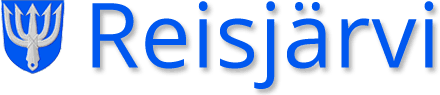 Lapsen yksilölliseen lääkehoitosuunnitelmaan perustuva lääkehoidon toteuttaminen varhaiskasvatuksessaLapsen nimi: _________________________________________________Henkilötunnus: _______________________________________________Lääkkeen nimilääkeannospvmklolääkkeen antajahuomioita